Санкт-Петербургский государственный политехнический университетИнститут Прикладной Математики и МеханикиКафедра «Теоретической механики»		ОТЧЕТ о выполнении лабораторной работы по вычислительной механике «Решение стационарной задачи теплопроводности»Выполнилстудент гр.33604/1	                               	Степанов М.Д.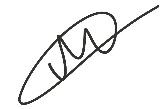 РуководительАссистент	                               	Ле-Захаров С.А. 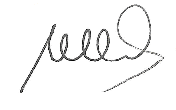 Санкт-Петербург2015СОДЕРЖАНИЕ1. Постановка задачи………................................................................................ 32. Выполнение расчетов в ABAQUS ….............................................................. 4 3. Результаты…...................................................................................................... 5 4. Выводы…........................................................................................................... 7Постановка задачи	Дана прямоугольная пластина: высота = 2L, ширина = L. Необходимо решить стационарную задачу распределения температуры по расчетной области, а также привести численные значения температуры в точках O и M (Рис. 1.).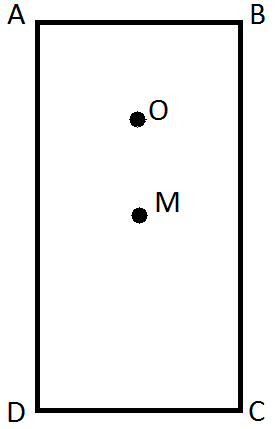 Рис. 1. Прямоугольная пластина.Исходные данные:L = 1 м. – ширина пластины.T1 = 10 K – температура на границах AB и DA.T = 0 K – температура на границе CD.h = 0 – тепловой поток на границе BC.Стационарная задача теплопроводности описывается уравнением:= 0Выполнение расчетов в ABAQUS.В процессе реализации пластина была представлена как сплошная 2D модель. Разбиение пластины приведено на рис. 2.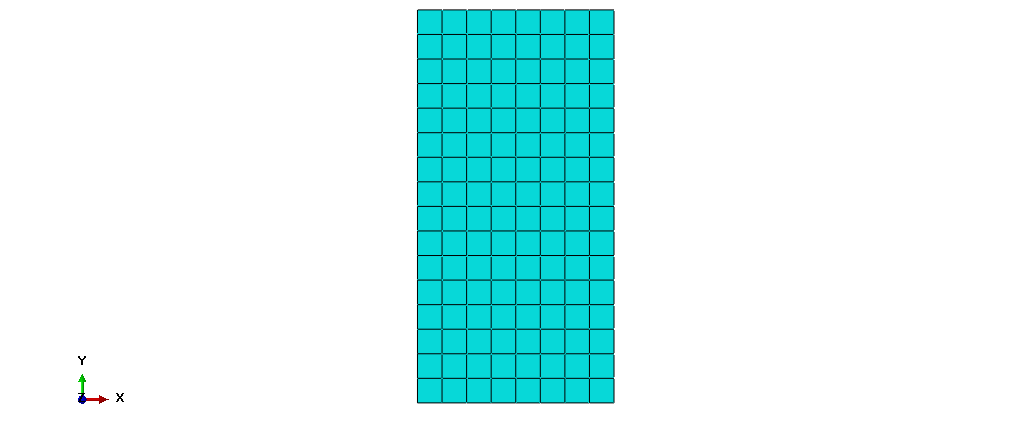 Рис. 2. Конечно-элементная модель.При построении конечно-элементной модели были использованы линейные прямоугольные элементы типа DC2D4.Результаты.Рассмотрим 4 случая с разным количеством элементов в модели. Далее, ; . Ниже приведены диаграммы распределения температуры по расчетным областям при разном количестве элементов в сетке (Рис. 3, Рис. 4, Рис. 5, Рис. 6.). ;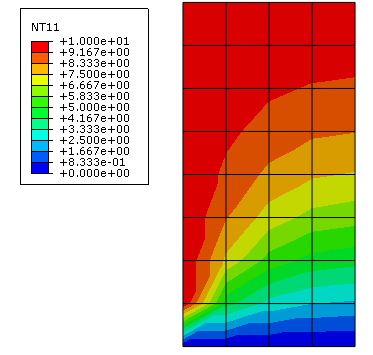 Рис. 3. Диаграмма распределения температуры при 32 элементах.TO = 9.31225; TM = 8.14855 ;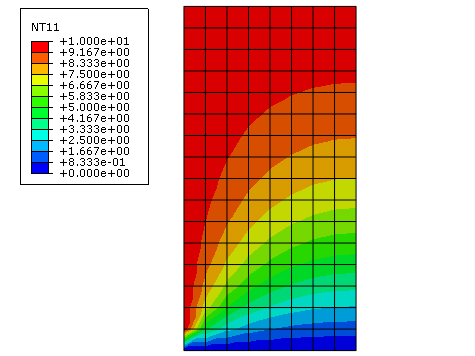 Рис. 4. Диаграмма распределения температуры при 128 элементах.TO = 9.31829; TM = 8.1718= 200; .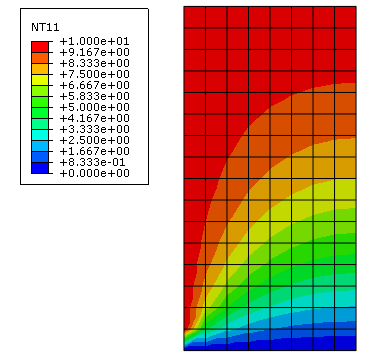 Рис.5. Диаграмма распределения температуры при 200 элементах.TO = 9.31901; TM = 8.174644)= 800; .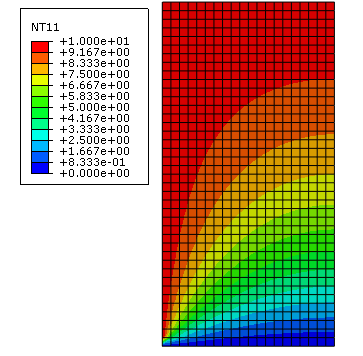 Рис.6. Диаграмма распределения температуры при 800 элементах.TO = 9.31997; TM = 8.17845Рис. 7. График зависимости температуры в точке О от кол-ва элементов в модели.Рис. 8. График зависимости температуры в точке М от кол-ва элементов в модели.Выводы.	В ходе выполнения данной работы были рассмотрены четыре случая с разным количеством элементов в сетке. Для всех четырех случаев приведены диаграммы распределения температуры и численные значения температуры в точках О и М (Рис. 3, Рис. 4, Рис. 5, Рис. 6.). Так же, были построены графики зависимости температуры в этих точках от кол-ва элементов в сетке (Рис. 7, Рис. 8.).	Можно сделать вывод, что наблюдается монотонная сходимость температур в точках О и М.